Проект от 26.04.2021г.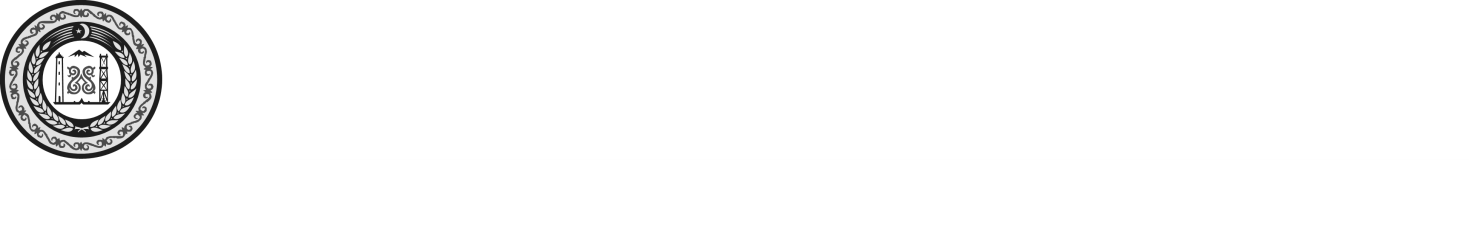 АДМИНИСТРАЦИЯ БЕРКАТ-ЮРТОВСКОГО СЕЛЬСКОГО ПОСЕЛЕНИЯГРОЗНЕНСКОГО МУНИЦИПАЛЬНОГО РАЙОНАЧЕЧЕНСКОЙ РЕСПУБЛИКИНОХЧИЙН РЕСПУБЛИКИН СОЬЛЖА-ГIАЛИН МУНИЦИПАЛЬНИ К1ОШТАН БЕРКАТ-ЮЬРТАН АДМИНИСТРАЦИ                         П Р О Е К Т  П О С Т А Н О В Л Е Н И Я_____________                              с. Беркат-Юрт                                        № ______Об утверждении порядка уведомления представителя нанимателя о фактах обращения в целях склонения муниципальных администрации Беркат-Юртовского сельского поселения к совершению коррупционных нарушений В соответствие с  частью 5 статьи 9 Федерального закона от 25 декабря 2008г. №273-ФЗ «О противодействии коррупции» постановляю:1. Утвердить прилагаемый Порядок уведомления представителя нанимателя о фактах обращения в целях склонения муниципальных служащих администрации  Беркат-Юртовского сельского поселения, в отношении которых глава администрации  Беркат-Юртовского сельского поселения является представителем нанимателя, к совершению коррупционных правонарушений и организации проверки этих сведений.2. Разместить настоящее постановление в сети Интернет на официальном сайте администрации Беркат-Юртовского сельского поселения Грозненского муниципального района http://www.b-yurtovskoe.ru3. Контроль за исполнением настоящего постановления оставляю за собой. Глава администрации                                                                                       Х.М. ДидиевПриложение     к  проекту постановления главы администрации                                                     Беркат-Юртовского сельского поселения                                                    Грозненского  муниципального района                                   от ________________ № ____ПОРЯДОКуведомления представителя нанимателя о фактах обращения в целях   склонения муниципальных служащих администрации сельского поселения, в отношении которых глава администрации Беркат-Юртовского сельского поселения является представителем нанимателя, к совершению коррупционных правонарушений и организации проверки этих сведений.I. Общие положения1. Настоящий  Порядок уведомления муниципальными служащими о фактах обращения в целях склонения их к совершению коррупционных правонарушений, регистрации таких уведомлений и организации проверки содержащихся в них сведений (далее - Порядок) разработан во исполнение положений Федерального закона от 25 декабря 2008г. №273-ФЗ «О противодействии коррупции».2. Действие настоящего Порядка распространяется на муниципальных служащих  администрации Беркат-Юртовского сельского поселения (далее - муниципальные служащие).3. Настоящий Порядок устанавливает процедуру уведомления муниципальными служащими главу администрации сельского поселения (далее - представитель нанимателя) о фактах обращения к ним в целях склонения их к совершению коррупционных правонарушений, а также регистрации таких уведомлений и организации проверки содержащихся в них сведений.4. В соответствии со статьей 1 Федерального закона от 25 декабря 2008г.                           №273-ФЗ «О противодействии коррупции» коррупцией являются:а) злоупотребление служебным положением, дача взятки, получение взятки, злоупотребление полномочиями, коммерческий подкуп либо иное незаконное использование физическим лицом своего должностного положения вопреки законным интересам общества и государства в целях получения выгоды в виде денег, ценностей, иного имущества или услуг имущественного характера, иных имущественных прав для себя или для третьих лиц либо незаконное предоставление такой выгоды указанному лицу другими физическими лицами;б) совершение деяний, указанных в подпункте "а" настоящего пункта, от имени или в интересах юридического лица.II. Организация приема и регистрации уведомлений5. Организация приема и регистрации уведомлений муниципальных служащих о фактах обращения к ним в целях склонения их к совершению коррупционных правонарушений осуществляется  главным специалистом.6. Должностными лицами, правомочными осуществлять прием и регистрацию уведомлений муниципальных служащих о фактах обращения к ним в целях склонения их к совершению коррупционных правонарушений, являются  муниципальные служащие  (далее - уполномоченные лица).7. Муниципальный служащий при обращении к нему каких-либо лиц в целях склонения его к совершению коррупционных правонарушений обязан незамедлительно представить письменное уведомление (далее - уведомление) представителю нанимателя в произвольной форме или в соответствии с приложением № 1 к Порядку к главе администрации Беркат-Юртовского сельского поселения, органы прокуратуры или другие государственные органы.При нахождении муниципального служащего в командировке, отпуске, вне места прохождения службы по иным основаниям, установленным законодательством Российской Федерации, муниципальный служащий обязан уведомить представителя нанимателя незамедлительно с момента прибытия к месту прохождения службы.В случае, если склонение муниципального служащего к совершению коррупционных или иных правонарушений осуществляется непосредственно со стороны представителя нанимателя, уведомление о таком факте направляется муниципальным служащим в органы прокуратуры или другие государственные органы в соответствии с их компетенцией.8. Муниципальный служащий, которому стало известно о факте обращения к иным муниципальным служащим в связи с исполнением ими служебных обязанностей каких-либо лиц в целях склонения их к совершению коррупционных правонарушений, вправе уведомить об этом представителя нанимателя, органы прокуратуры или другие государственные органы в соответствии с настоящим Порядком.9. Невыполнение муниципальным служащим служебной обязанности, предусмотренной пунктом 7 настоящего Порядка, является правонарушением, влекущим его увольнение с муниципальной службы либо привлечение его к иным видам ответственности в соответствии с законодательством Российской Федерации.10. В уведомлении указываются следующие сведения:а) фамилия, имя, отчество, должность, место жительства и телефон муниципального служащего, направившего уведомление, его должность и орган местного самоуправления, в котором он работает;б) описание обстоятельств, при которых стало известно о случаях обращения к муниципальному служащему в связи с исполнением им служебных обязанностей каких-либо лиц в целях склонения его к совершению коррупционных правонарушений (дата, место, время, другие условия). Если уведомление направляется муниципальным служащим, указанным в пункте 8 настоящего Положения, указывается фамилия, имя, отчество и должность муниципального служащего, которого склоняют к совершению коррупционных правонарушений;в) подробные сведения о коррупционных правонарушениях, которые должен был бы совершить муниципальный служащий по просьбе обратившихся лиц;г) все известные сведения о физическом (юридическом) лице, склоняющем к коррупционному правонарушению;д) способ и обстоятельства склонения к коррупционному правонарушению, а также информация об отказе (согласии) принять предложение лица о совершении коррупционного правонарушения.К уведомлению прилагаются все имеющиеся материалы, подтверждающие обстоятельства обращения в целях склонения муниципального служащего к совершению коррупционных правонарушений, а также изложенные выше факты коррупционной направленности.11. Уведомления регистрируются в журнале регистрации уведомлений муниципальных служащих администрации сельского поселения  о фактах обращения в целях склонения их к совершению коррупционных правонарушений (далее - журнал регистрации уведомлений) (приложение N 2 к Порядку).Уполномоченное лицо помимо регистрации уведомления в журнале регистрации уведомлений обязано выдать муниципальному служащему, направившему уведомление, под роспись талон-уведомление с указанием данных о лице, принявшем уведомление, дате и времени его принятия.Талон-уведомление состоит из двух частей: корешка талона-уведомления и талона-уведомления (приложение N 3 к Порядку).После заполнения корешок талона-уведомления остается у уполномоченного лица, а талон-уведомление вручается муниципальному служащему, направившему уведомление.В случае если уведомление поступило по почте, талон-уведомление направляется муниципальному служащему, направившему уведомление, по почте заказным письмом.Невыдача талона-уведомления не допускается.12. Листы журнала регистрации уведомлений должны быть пронумерованы, прошнурованы и скреплены печатью администрации  сельского поселения.13. Запрещается отражать в журнале регистрации уведомлений ставшие известными сведения о частной жизни заявителя, его личной и семейной тайне, а также иную конфиденциальную информацию, охраняемую законом.14. Отказ в принятии уведомления уполномоченным лицом недопустим.15. Журнал регистрации уведомлений хранится не менее 5 лет с момента регистрации в нем последнего уведомления в администрации сельского поселения,  после чего подлежит сдаче в архив.III. Организация проверки содержащихсяв уведомлениях сведений16. Организация проверки содержащихся в уведомлениях сведений осуществляется по поручению представителя нанимателя (работодателя).17. Должностными лицами, правомочными осуществлять проверки содержащихся в уведомлениях сведений, являются сотрудники  прокуратуры или другие  государственные  органы , в соответствии с их компетенцией, в порядке и с соблюдением  норм, установленных законодательством  Российской Федерации.18. Проверка проводится в течение пяти рабочих дней с момента регистрации уведомления.19. По письменному запросу администрации  сельского поселения муниципальным служащими представляются необходимые для проверки материалы, пояснения.20. По результатам проведенной проверки уведомление с приложением материалов проверки представляется представителю нанимателя для принятия решения о направлении информации в правоохранительные органы.21. Муниципальный служащий, уведомивший представителя нанимателя, органы прокуратуры или другие государственные органы находится под защитой государства в соответствии с законодательством Российской Федерации.Представитель нанимателя принимает меры по защите муниципального служащего, уведомившего его, органы прокуратуры или другие государственные органы о фактах обращения в целях склонения его к совершению коррупционного или иного правонарушения, о фактах обращения к иным муниципальным служащим в связи с исполнением ими служебных обязанностей каких-либо лиц в целях склонения их к совершению коррупционных или иных правонарушений, в части обеспечения муниципальному служащему гарантий, предотвращающих его неправомерное увольнение, перевод на нижестоящую должность, лишение или снижение размера премии, перенос времени отпуска, привлечение к дисциплинарной ответственности в период рассмотрения представленного муниципальным служащим уведомления.В случае привлечения к дисциплинарной ответственности муниципального служащего обоснованность такого решения рассматривается на заседании Комиссии по соблюдению требований к служебному поведению муниципальных служащих администрации сельского поселения и урегулированию конфликта интересов в соответствии с Положением о комиссии по соблюдению требований к служебному поведению муниципальных служащих администрации сельского поселения  и урегулированию конфликта интересов) и законодательством Российской  Федерации.Приложение N 1Образец                        ___________________________________________________                           (Ф.И.О., должность представителя нанимателя)                        ___________________________________________________                              (наименование органа местного самоуправления)                        от _________________________________________________                           (Ф.И.О., должность муниципального служащего,направляющего уведомление, место его жительства, телефон)УВЕДОМЛЕНИЕо факте обращения в целях склонения муниципальногослужащего к совершениюкоррупционных правонарушений    Сообщаю, что:    1. _______________________________________________________________________          (описание обстоятельств, при которых стало известно о случаях___________________________________________________________________________ обращения к муниципальному служащему в связи___________________________________________________________________________ с исполнением им служебных обязанностей каких-либо лиц в целях склонения___________________________________________________________________________    его к совершению коррупционных правонарушений, дата, место, время,                              другие условия)___________________________________________________________________________ (Ф.И.О., должность муниципального служащего,___________________________________________________________________________       которого склоняют к совершению коррупционных правонарушений)_________________________________________________________________________________________________________________________________________________________________________________________________________________________________    2. _______________________________________________________________________       (подробные сведения о коррупционных правонарушениях, которые должен___________________________________________________________________________     был бы совершить муниципальный служащий___________________________________________________________________________                       по просьбе обратившихся лиц)___________________________________________________________________________    3. _______________________________________________________________________       (все известные сведения о физическим (юридическом) лице, склоняющем___________________________________________________________________________                     к коррупционному правонарушению)______________________________________________________________________________________________________________________________________________________    4. Способ и обстоятельства склонения к коррупционному правонарушению:______________________________________________________________________________________________________________________________________________________             (способ склонения: подкуп, угроза, обман и т.д.,___________________________________________________________________________обстоятельства склонения: телефонный разговор, личная встреча, почта и др.)    5.  Информация  о  результате  склонения  муниципального служащего к совершению коррупционного правонарушения ____________________________________________________________________________________       Паспортные данные муниципального служащего, направившего уведомление________________________________________________________________________________________________________________________________________________________________________________________________________________________________________________________________________  _____________________  _____________     (дата и время заполнения уведомления)                     (Ф.И.О.)                    (подпись)                                                                                             Приложение N 2                        Срок хранения _________________Журналрегистрации уведомлений муниципальных служащих Администрации ____________________________ о фактахобращения в целях склонения их к совершению коррупционных правонарушений                     Начат "___" _____________ 20___ г.                     Окончен "___" ___________ 20___ г.                     На "___" листахПриложение N 3(Рекомендуемый образец)┌────────────────────────────────────┬────────────────────────────────────┐│           ТАЛОН-КОРЕШОК            │         ТАЛОН-УВЕДОМЛЕНИЕ          ││                                    │                                    ││             N ________             │           N ___________            ││                                    │                                    ││Уведомление принято от ____________ │Уведомление принято от _____________││____________________________________│____________________________________││____________________________________│____________________________________││____________________________________│____________________________________││  (Ф.И.О. муниципального служащего) │  (Ф.И.О. муниципального служащего) ││                                    │                                    ││Краткое содержание уведомления _____│Краткое содержание уведомления _____││____________________________________│____________________________________││____________________________________│____________________________________││____________________________________│____________________________________││____________________________________│____________________________________││____________________________________│____________________________________││____________________________________│____________________________________││                                    │                                    ││                                    │Уведомление принято:                ││                                    │                                    ││____________________________________│____________________________________││     (подпись и должность лица,     │(Ф.И.О., должность лица, принявшего ││      принявшего уведомление)       │            уведомление)            ││                                    │                                    ││"__" ______________________ 20__ г. │____________________________________││                                    │   (номер по журналу регистрации    ││____________________________________│            уведомлений)            ││ (подпись лица, получившего талон-  │                                    ││            уведомление)            │"__" ______________________ 20__ г. ││                                    │                                    ││"__" ______________________ 20__ г. │____________________________________││                                    │  (подпись муниципального служащего,││                                    │      принявшего уведомление)       │└────────────────────────────────────┴────────────────────────────────────┘ N 
п/пРегистрационный номер, дата  
принятия    
уведомленияДолжностное 
 лицо,    
 принявшее  
уведомление,
  телефонФ.И.О. подавшего
 уведомление с 
 указанием   
   должност,   
 структурного  
подразделения 
     телефон  Краткие  
сведения об
уведомленииДолжностное  
 лицо, принявшее
 уведомление на 
    проверку    
 сведений, в нем   указанных   
(подпись, дата) Принятое
решение с
указанием
даты  Особые 
отмет-ки12345678